Ev. luth. Kirchengemeinde Ganderkesee und Schönemoor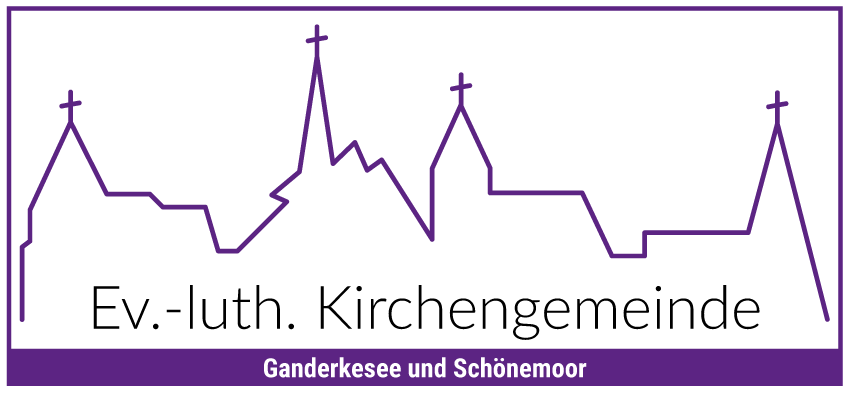  Ring 14 27777 Ganderkesee Tel: 04222-9420-0 Fax: 04222-942029 mail: kirchenbuero.ganderkesee@kirche-oldenburg.deAnmeldung zur Taufe1. SeiteAngaben zum Täufling_________________________________________/____________________________________________(Familienname, Vorname)						(Geburtsdatum, Geburtsort und Geschlecht)_________________________________________/_____________________________________________(PLZ, Wohnort)							(Straße, Hausnummer)_______________________________________________________________________________________(Standesamt des Geburtsortes und Register-Nr. des Geburtenbuches)		Taufe________________________________________________/______________________________________________________(Datum, Ort und Stätte der Taufe)					(Pfarrer/in)_________________________________________________________________________________________________________(Tauftext, Bibelstelle – Bitte den genauen Wortlaut eintragen!)Bitte ankreuzen:Taufurkunde 		DIN A5 □	DIN A4 □		Veröffentlichung im Gemeindebrief gewünscht? 		Ja □	Nein □	Paten(nicht ortsansässige Paten benötigen einen Patenschein der zuständigen Kirchengemeinde)_________________________________________________________________________________________________________(Name, Wohnort, Konfession)_________________________________________________________________________________________________________(Name, Wohnort, Konfession)_________________________________________________________________________________________________________(Name, Wohnort, Konfession)_________________________________________________________________________________________________________(Name, Wohnort, Konfession)												-Bitte wenden-Ev. luth. Kirchengemeinde Ganderkesee und Schönemoor Ring 14 27777 Ganderkesee Tel: 04222-9420-0 Fax: 04222-942029 mail: kirchenbuero.ganderkesee@kirche-oldenburg.deAnmeldung zur Taufe2.SeiteMutter							Vater________________________________________		________________________________________(Nachname, Vorname, Geburtsname)				(Nachname, Vorname, Geburtsname)________________________________________		________________________________________(Geburtsdatum, Konfession)					(Geburtsdatum, Konfession)________________________________________		________________________________________(Straße, Hausnummer)						(Straße, Hausnummer)________________________________________		________________________________________(PLZ, Wohnort)							(PLZ, Wohnort)________________________________________		________________________________________(Telefon / Mobil)							(Telefon / Mobil)________________________________________		________________________________________(E-mail)								(E-Mail)Eltern miteinander verheiratet 		Ja □	Nein □		(nur für statistische Zwecke)Unterschrift der Eltern/der sorgeberechtigten Personen (bzw. des erwachsenen Taufbewerbers)______________________________	______________________________________________(Ort, Datum)					(Unterschriften beider Eltern)Bei nur einer Unterschrift:„Ich erkläre, dass der andere sorgeberechtigte Elternteil/ die andere sorgeberechtigte Person mit der Anmeldung der Taufe einverstanden ist.“	_________________________________________Die Mutter/der Vater gibt an, dass keine gemeinsame Sorgeerklärungabgegeben wurde und bestätigt dies mit ihrer/seiner Unterschrift:		_________________________________________